DANH SÁCH GIÁO VIÊN TỔ ANH – THỂ DỤC - GDQP  TRƯỜNG THPT THƯỢNG CÁT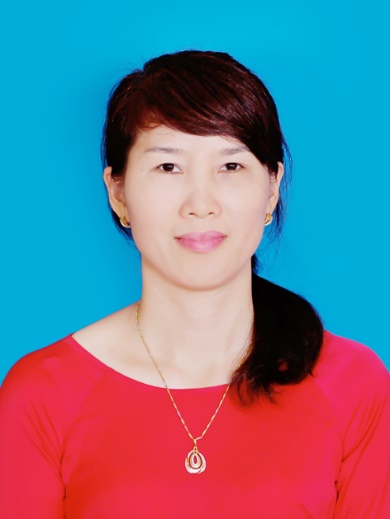 Giáo viênHọ và tên: Nguyễn Thị  LanNgày sinh: 08/04/1977SĐT: 0979.443.125Địa chỉ Mail: nguyenlan525@gmail.comGiáo viên môn: Tiếng AnhTrình độ chuyên môn: Đại họcNăm vào ngành: 2005Lĩnh vực phụ trách: Tổ trưởng CM + Giảng dạy môn tiếng Anh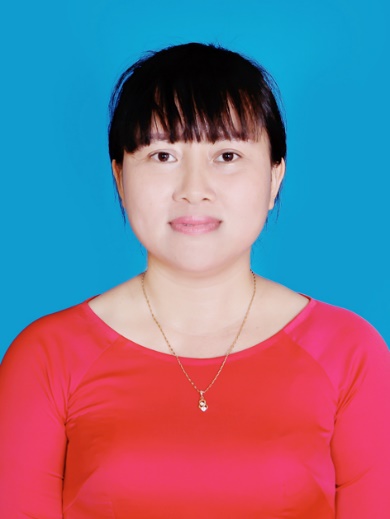 Giáo viênHọ và tên: Đinh Thị Thu HươngNgày sinh: 07/03/1978SĐT: 0989.666.349Địa chỉ Mail: thuhuongtcta@gmail.comGiáo viên môn: Tiếng AnhTrình độ chuyên môn: Đại họcNăm vào ngành: 2006Lĩnh vực phụ trách: Giảng dạy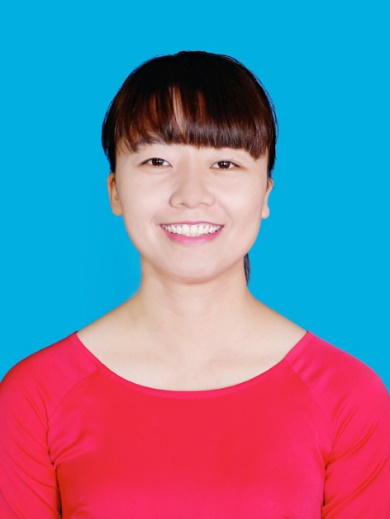 Giáo viênHọ và tên: Nguyễn Thị Diệu LinhNgày sinh: 03/11/1987SĐT: 0986.722.098Địa chỉ Mail: linhninh1987@gmail.comGiáo viên môn: Tiếng AnhTrình độ chuyên môn: Đại họcNăm vào ngành: 2010Lĩnh vực phụ trách: Giảng dạy tiếng Anh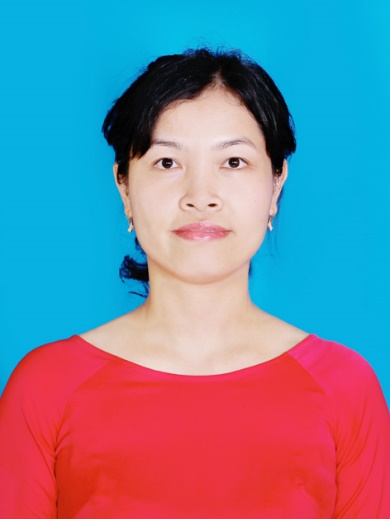 Giáo viênHọ và tên: Nguyễn Thị NhungNgày sinh: 20/04/1985SĐT: 0976.880.050Địa chỉ Mail: dungnhung08@gmail.comGiáo viên môn: Tiếng AnhTrình độ chuyên môn: Thạc sỹ tiếng AnhNăm vào ngành: 2008Lĩnh vực phụ trách: Giảng dạy tiếng Anh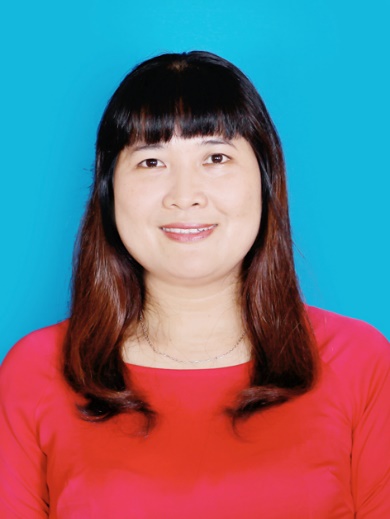 Giáo viênHọ và tên: Ngô Thị HườngNgày sinh: 18/09/1979SĐT: 0989.342.509Địa chỉ Mail: titbong0610@gmail.comGiáo viên môn: Tiếng AnhTrình độ chuyên môn: Đại họcNăm vào ngành: 2008Lĩnh vực phụ trách: Giảng dạy tiếng Anh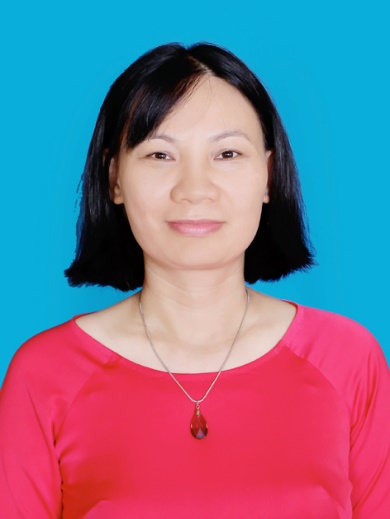 Giáo viênHọ và tên: Vũ Thị Tuyết NaNgày sinh: 18/03/1975SĐT: 0962331198Địa chỉ Mail: tuyetnatc@gmail.comGiáo viên môn: Tiếng AnhTrình độ chuyên môn: Đại họcNăm vào ngành: 1998Lĩnh vực phụ trách: Giảng  dạy tiếng Anh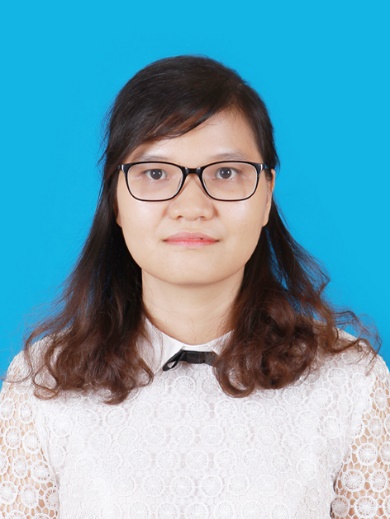 Giáo viênHọ và tên: Nguyễn Minh NguyệtNgày sinh: 13/06/1990SĐT: 0386.379.968Địa chỉ Mail: minhnguyet130690@gmail.comGiáo viên môn: Tiếng AnhTrình độ chuyên môn: Thạc sĩNăm vào ngành: 2013Lĩnh vực phụ trách: Giảng dạy Tiếng Anh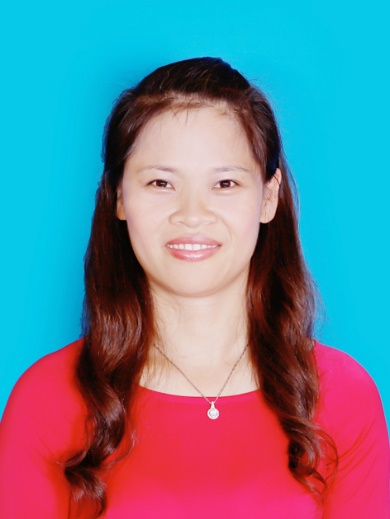 Giáo viênHọ và tên: Nguyễn Thị Bích NgọcNgày sinh: SĐT: Địa chỉ Mail: Giáo viên môn: Trình độ chuyên môn: Năm vào ngành: Lĩnh vực phụ trách: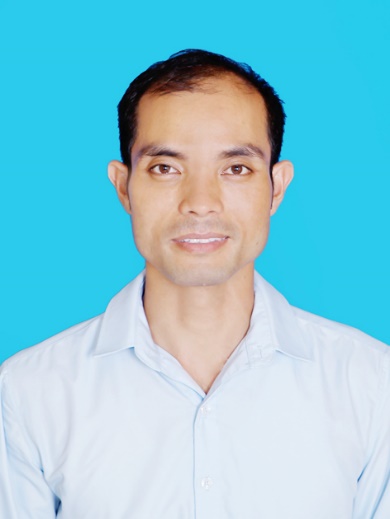 Giáo viênHọ và tên: Đỗ Ngọc KiênNgày sinh: 1983SĐT: 0986.768.063Địa chỉ Mail: Giáo viên môn: Thể chấtTrình độ chuyên môn: Cử nhânNăm vào ngành: 2006Lĩnh vực phụ trách: Giáo viên Thể chất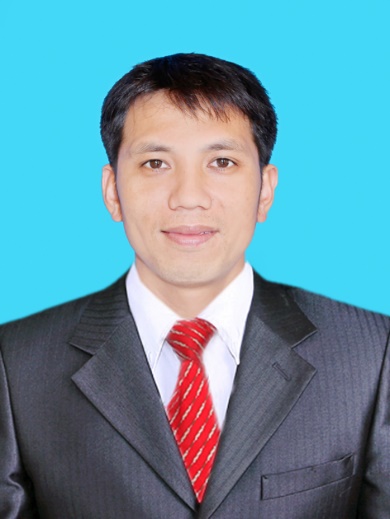 Giáo viênHọ và tên: Bùi Văn ThànhNgày sinh: 16/03/1982SĐT: 0985.939394Địa chỉ Mail: buithanh35@gmail.comGiáo viên môn: Thể dụcTrình độ chuyên môn: Cử nhân Năm vào ngành: 2005Lĩnh vực phụ trách: Nhóm trưởng GDTC-QP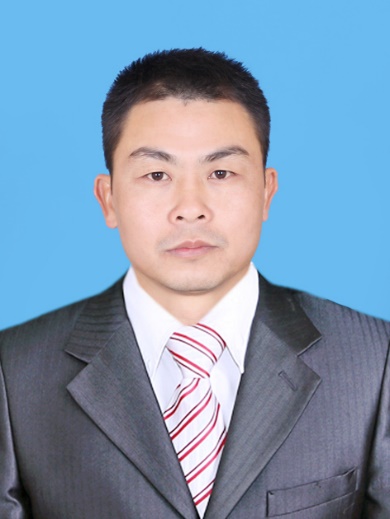 Giáo viênHọ và tên: Tô Kim TiênNgày sinh: 01/10/1975SĐT: 0915.119.105Địa chỉ Mail: tokimtien1975@gmail.comGiáo viên môn: Thể dụcTrình độ chuyên môn: Cử nhânNăm vào ngành: 2008Lĩnh vực phụ trách: PCT. Công đoàn